Gura Humorului, BucovinaHotel: Best Western Bucovina*****Tarifele sunt exprimate în lei/cameră/noapte și includ cazare și mic dejunTaxa hotelieră de 1% nu este inclusă și se achită la recepție, pentru fiecare noapte de cazare Nu avem triple in hotel. Politica pentru copii: pana in 3ani,gratuit,cazati in aceeasi camera cu parintii/ pentru patut bebe;intre 3-12 ani: 72 lei/ zi( mic dejun si pat pliant). Supliment pat pliant: 48 lei/ zi.Best Western Bucovina este singurul hotel din zona de 4 stele care poarta prestigiul unui lant hotelier international de renume. Situat la km 0 al orasului Gura Humorului, hotelul promite sa iti ofere o experienta desavarsita, cu servicii impecabile, atmosfera senina, chipuri zambitoare si brate deschise. Departe de casa, la noi te vei simti ca acasa!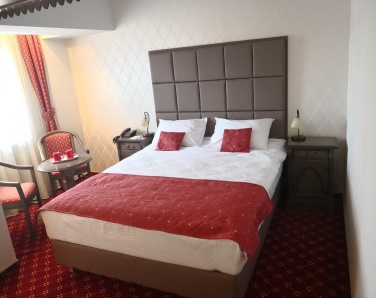 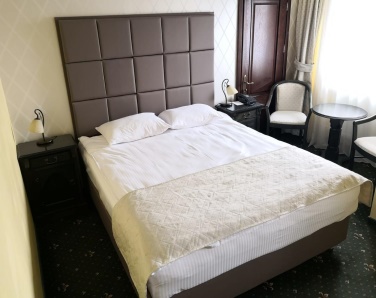 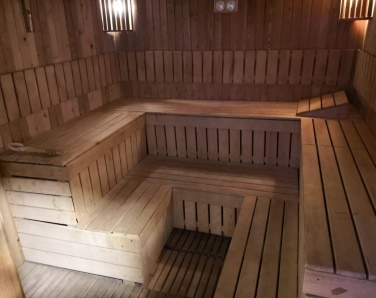 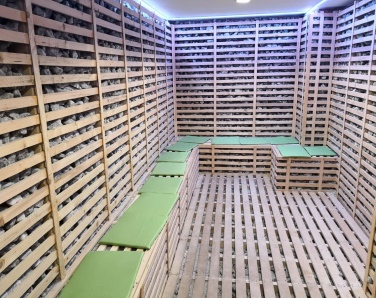 SejurRegim masă inclus38 Single84 Duble4 Junior Suite și 2 Queen Vip1 Suita1 Apartament1 noapte minimCazare cu mic dejun310405575720840